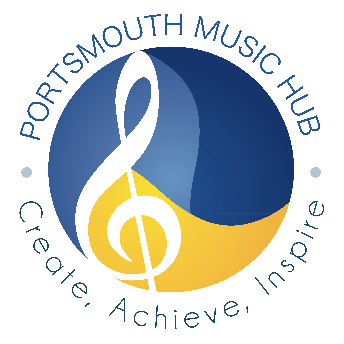 Remissions PolicyCriteria Evidence Free School Meals Portsmouth City Council letter (current academic year) Income Support Letter from Job Centre Plus confirming income support (dated within 6 months of remissions application) Income based Job Seeker’s Allowance Letter from Job Centre Plus confirming income-based Job Seeker's Allowance (dated within 6 months of remissions application) Income related Employment and Support Allowance Letter from Job Centre Plus confirming income related Employment and Support Allowance (dated within 6 months of remissions application) Guarantee element of State Pension Credit Pension Tax Credit Statement (dated within previous 12 months) Child Tax Credit (provided they are not eligible for Working Tax Credit and have an annual income, as assessed by HM Revenues & Customs, that does not exceed £16,190) Child Tax Credit Statement (dated within previous 12 months) If you are supported under Part VI of the Immigration and Asylum Act 1999 HMRC documentation (dated within previous 12 months) Working Tax Credit (during the four-week period immediately after your employment finishes or after you start to work less hours per week) Working Tax Credit Statement (dated within previous 12 months) Universal Credit (provided you have an annual net earned income of no more than £7,400 (£616.67 per month), as assessed by earnings from up to three of your most recent assessment periods). Universal Credit Statement (dated within 3 months of remissions application) Children in Care (LAC) Considered on application 